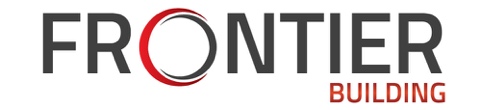 SAFETY VIOLATION NOTICE Company Name:  	 	 	 	 	 	 	  Date of Violation:  	 	 	 	 Superintendent Name:  	 	 	 	 	 	 	  Department:  	 	 	 	 	 Subcontractor Name:  	 	 	 	 	 	 	  Job Title:  	 	 	 	 	  3rd Offense   	Counseling/Retraining 	  	Written Reprimand 	  	Suspension 	  	Termination The above named Subcontractor was contacted today regarding the following safety violation: The Subcontractor’s explanation of his/her behavior is the following: I (the Subcontractor) understand that safety rules and practices are necessary to reduce accidents and injuries on the job. Safe behavior on the job not only protects me, but my fellow workers as well. it is also understood that my employer, by law, must impose disciplinary procedures, which could include termination.  Subcontractor Signature 	 	 	 	 	 	 	 	Date This form is to be filled out by the Superintendent/Supervisor and the Subcontractor. The form will be maintained in the Subcontractor’s file for two years. Superintendent Signature 	 	 	 	 	 	 	 	Date 1st Offense 2nd Offense 